Милош Милинићученик ОШ“Свети Сава“ од 1992. до 2000.год.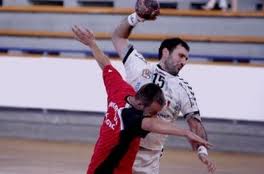 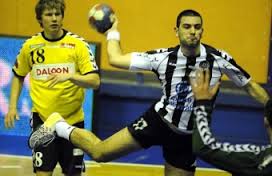 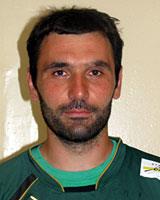 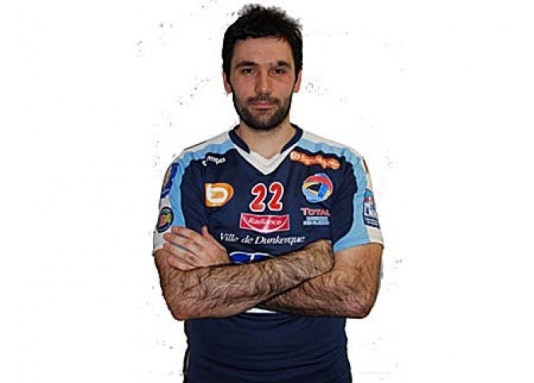 ЛИЧНИ ПОДАЦИ
Место рођења: Аранђеловац
Датум рођења: 13.02.1985
Висина: 200 цм
Тежина: 98 кгПозиција: пивотЛИЧНИ ПОДАЦИ
Место рођења: Аранђеловац
Датум рођења: 13.02.1985
Висина: 200 цм
Тежина: 98 кгПозиција: пивотЛИЧНИ ПОДАЦИ
Место рођења: Аранђеловац
Датум рођења: 13.02.1985
Висина: 200 цм
Тежина: 98 кгПозиција: пивотЛИЧНИ ПОДАЦИ
Место рођења: Аранђеловац
Датум рођења: 13.02.1985
Висина: 200 цм
Тежина: 98 кгПозиција: пивотEHF CL 2011-12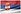 ► RK Partizan Beograd (SRB) CUP WINNERS' CUP 2010-11► Kolubara (SRB) EHF CL 2009-10► RK Partizan Dunav Osiguranje (SRB) EHF CUP 2009-10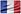 ► Dunkerque HB Grand Littoral (FRA) EHF CUP 2009-10► RK Partizan Dunav Osiguranje (SRB) CUP WINNERS' CUP 2008-09► RK Partizan (SRB) 